  dfgsg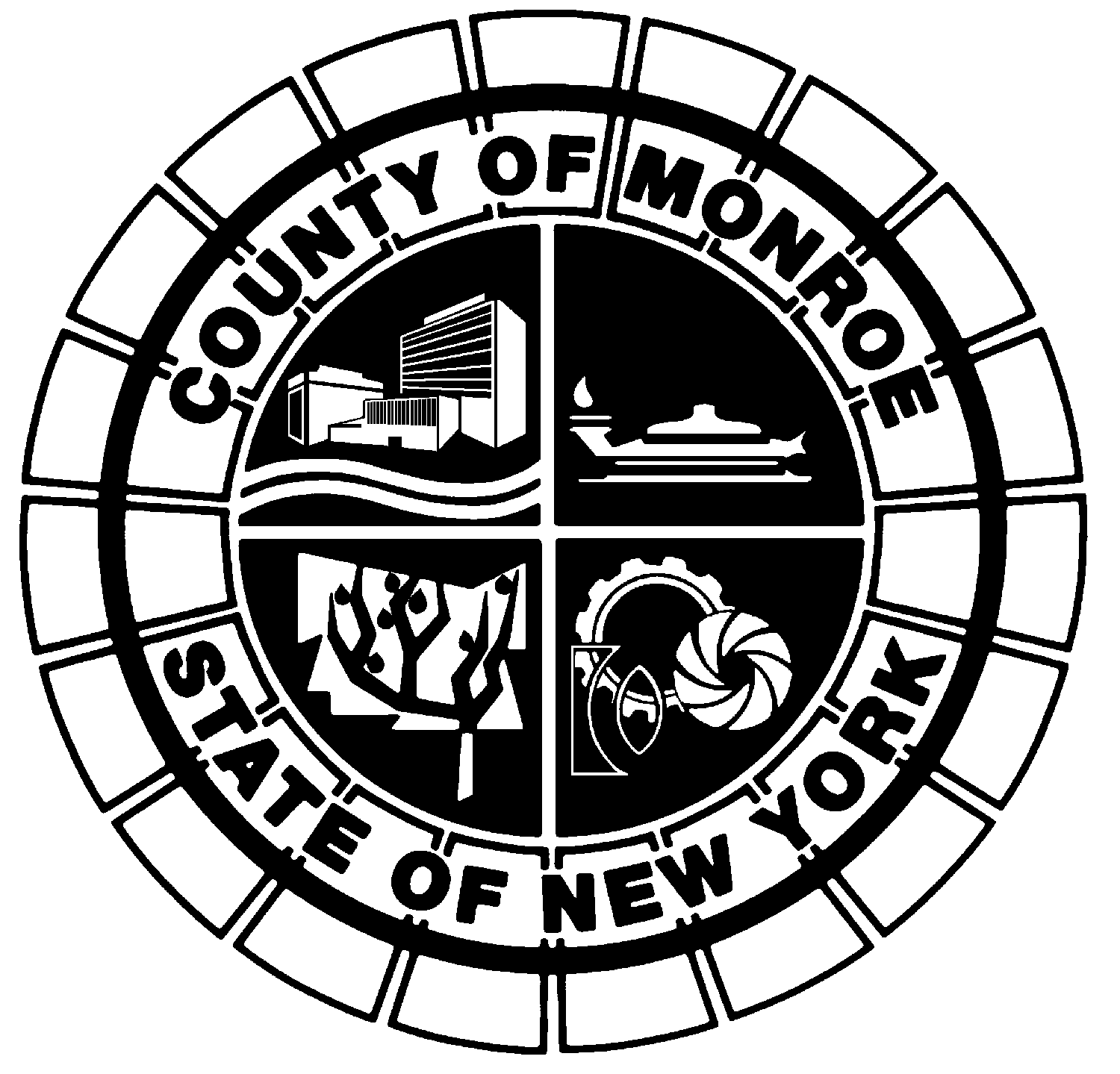 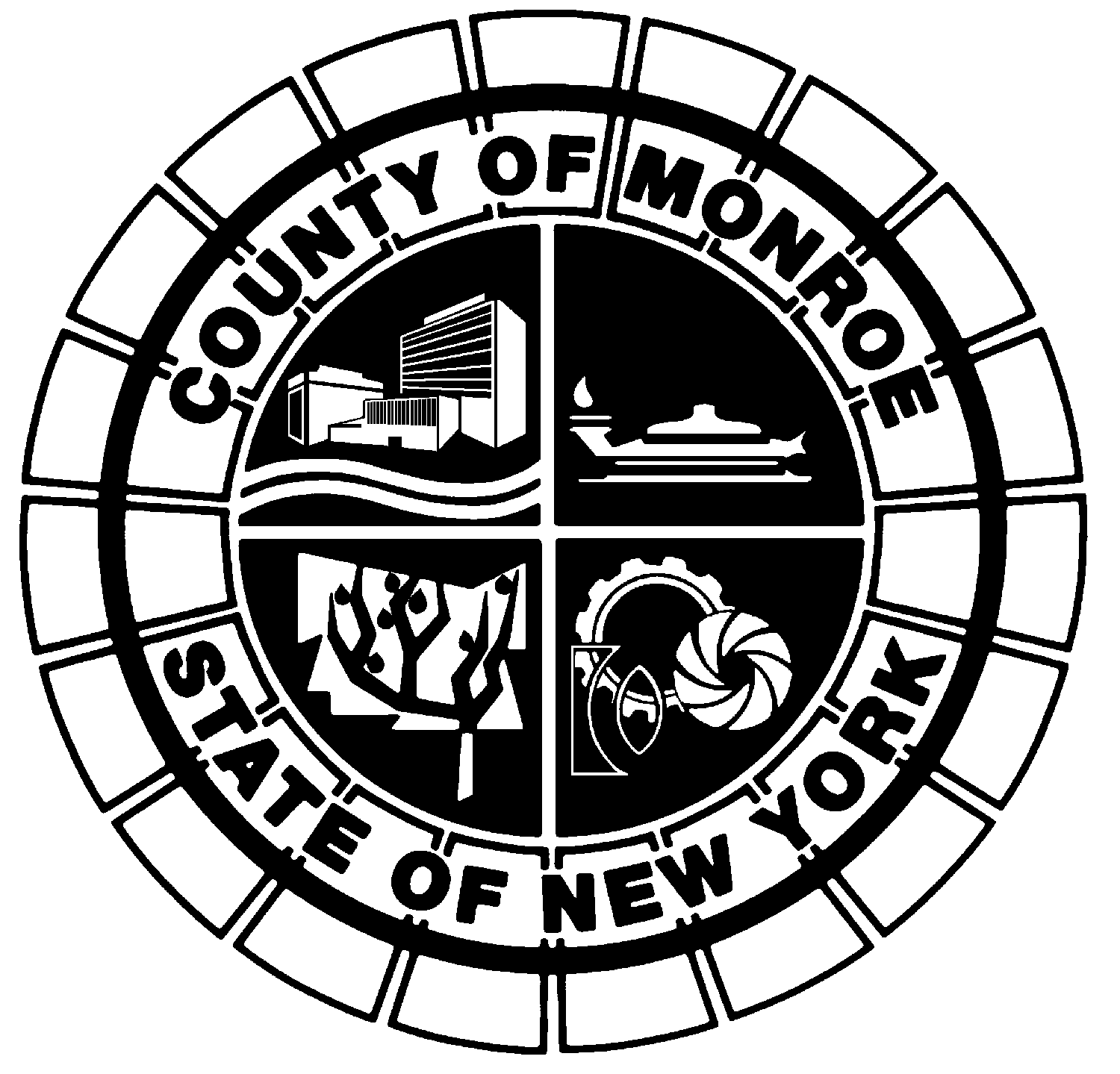                                                                Thursday, February 3, 2022                                                              3:30 – 5:00 PM   via zoomWelcome, Introductions & Announcements			                         5 mins.  Chairpersons O’Connor and Yudelson  Approval of January 6, 2022 Climate Action Committee Minutes                            5 mins.                                               Chairpersons O’Connor and Yudelson                          Monroe County Legislative Updates                          Legislator Yudelson                                                                                                10 mins.                           Ithaca Re-Use Center Tour Report                                                                         10 mins.                          Attendees                          Monroe County Climate Action Plan Update                           Joe VanKerkhove / Bergmann Associates / Michael Baker                                    45 mins.                           Public Forum (Registration required)		        	                                     15 mins.                          Chairpersons O’Connor and YudelsonNext Meeting:Thursday, March 3, 2022 3:30 P.M.     via zoom